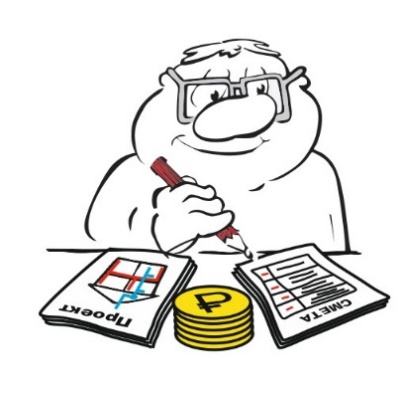 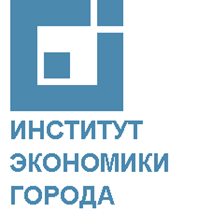 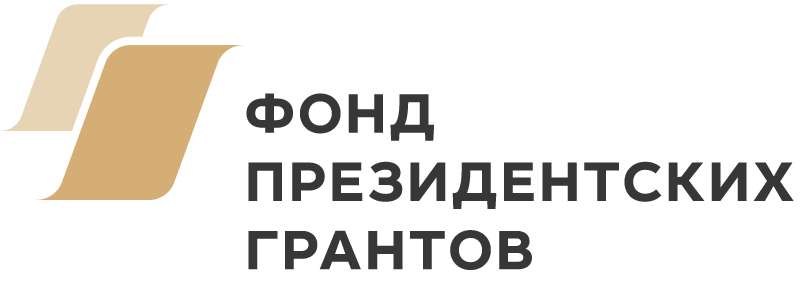 В помощь жилищному активу многоквартирных домов со специальными счетами:Примеры документов для выявления мнения собственников помещений о привлечении дополнительного финансирования на проведение капитального ремонтасправочный материалПодготовлен в рамках проекта «Капремонт многоквартирного дома: учимся правильно считать предстоящие расходы», реализуемого с использованием средств гранта Президента Российской Федерации, предоставленного Фондом президентских грантов2021 г.СодержаниеПример информационного сообщения о необходимости привлечения дополнительных средств для проведения капитального ремонта общего имущества в многоквартирном доме	3Пример анкеты для опроса собственников помещений в многоквартирном доме	4Пример сообщения о результатах проведенного опроса собственников помещений в многоквартирном доме	5Пример информационного сообщенияо необходимости привлечения дополнительных средств для проведения капитального ремонта общего имущества в многоквартирном домеУважаемые собственники помещений!В соответствии с Региональной программой капитального ремонта многоквартирных домов города Москвы и краткосрочного плана ее реализации в период с 20__ по 20__ годы в нашем многоквартирном доме должны быть проведены следующие работы по капитальному ремонту:капитальный ремонт _____________________________;элемент общего имуществакапитальный ремонт _____________________________;элемент общего имуществакапитальный ремонт _____________________________.элемент общего имуществаАкты осмотра и оценки технического состояния инженерных систем многоквартирного дома от «__» ____ 20__ года, представленные совету многоквартирного дома управляющей организацией "_________", подтверждают необходимость проведения указанных работ по капитальному ремонту в срок, установленный региональной программой. Ориентировочная стоимость указанных видов работ по капитальному ремонту, по информации, размещенной на сайте регионального оператора капитального ремонта, составляет ____________ млн. рублей (см. ссылку ...). По сведениям, полученным от "____________" - владельца специального счета, на котором формируется фонд капитального ремонта нашего дома (вариант: по сведениям, полученным от банка "___________", в котором открыт специальный счет), по состоянию на «__» ______ 20__ года сумма накопленных на специальном счете средств составляет _____ тыс. рублей. Задолженность собственников помещений по уплате взноса – ____ тыс. рублей.К планируемому сроку начала капитального ремонта (_____ 20__ года) общая сумма средств на специальном счете может достигнуть _____ тыс. рублей. Этого недостаточно для оплаты всех указанных выше работ по капитальному ремонту, которые мы обязаны провести не позднее срока, установленного региональной программой. Возможные варианты восполнения дефицита средств – повышение размера взносов, внесение взносов авансом, заёмные средства, рассрочка оплаты работ подрядчику.В связи с подготовкой к проведению общего собрания по вопросам проведения и финансирования капитального ремонта общего имущества в многоквартирном доме в 20__-20__ годах Совет многоквартирного дома обращается ко всем собственникам помещений с просьбой обдумать свое решение по способу привлечения недостающих средств для проведения капитального ремонта. Ваше мнение очень важно для подготовки предложений по проведению капитального ремонта, которые будут вынесены на общее собрание!Собственники помещений, имеющие задолженность по уплате взносов на капитальный ремонт, погасите ваши долги! СОВЕТ МНОГОКВАРТИРНОГО ДОМАПример анкеты для опроса собственников помещений в многоквартирном домеПРИВЛЕЧЕНИЕ ДОПОЛНИТЕЛЬНЫХ СРЕДСТВ ДЛЯ ФИНАНСИРОВАНИЯ КАПИТАЛЬНОГО РЕМОНТАС целью подготовки предложений по проведению капитального ремонта для рассмотрения на общем собрании Совет многоквартирного дома проводит опрос собственников помещений по возможным способам привлечения дополнительных средств для финансирования работ по капитальному ремонту в связи с недостаточностью накоплений в фонде капитального ремонта на специальном счете.Пожалуйста, поставьте знак «Х» в одной из колонок «Да», «Нет», «Не знаю», отражающей Ваше мнение по каждому из предлагаемых вариантов привлечения необходимых для ремонта средств. Спасибо за Ваши ответы!Опустите, пожалуйста, заполненную анкету в почтовый ящик Совета дома в вашем подъезде до 25 марта 2019 г.Пример сообщения о результатах проведенного опроса собственников помещений в многоквартирном домеРЕЗУЛЬТАТЫ ОПРОСА ПРИВЛЕЧЕНИЕ ДОПОЛНИТЕЛЬНЫХ СРЕДСТВ ДЛЯ ФИНАНСИРОВАНИЯ КАПИТАЛЬНОГО РЕМОНТАСовет многоквартирного дома с целью подготовки общего собрания о проведении капитального ремонта многоквартирного дома в период с 20 по 25 марта 2019 года проводил опрос по возможным способам привлечения дополнительных средств для финансирования капитального ремонта.Анкеты были опущены в почтовые ящики всех квартир в доме (120 квартир) и переданы собственникам 5 нежилых помещений. Поступило 72 заполненные анкеты - 69 анкет от квартир и 3 от нежилых помещений. Результаты опроса определялись исходя из "один голос от одного помещения".Предложение повысить размер взноса на капитальный ремонт сверх установленного минимального размера взноса:до _____ руб./кв. м готовы поддержать ____ % опрошенных (против - ___ %);до _____ руб./кв. м готовы поддержать ____ % опрошенных (против - ___ %).Предложение досрочно уплатить взносы на капитальный ремонт за ... месяцев готовы поддержать ____ % опрошенных (против - ___ %).Предложение взять кредит в банке с возвратом за счет взносов на капитальный ремонт готовы поддержать ____ % опрошенных (против - ___ %).Предложение взять взаймы у юридического или физического лица готовы поддержать ____ % опрошенных (против - ___ %).Предложение обратиться к подрядчику о предоставлении рассрочки по оплате капитального ремонта готовы поддержать ____ % опрошенных (против - ___ %).Учитывая результаты опроса и поступившие предложения о возможных способах привлечения дополнительных средств для финансирования капитального ремонта Совет многоквартирного дома планирует провести предварительные переговоры с банками и потенциальными подрядчиками.СОВЕТ МНОГОКВАРТИРНОГО ДОМАДополнительные источники финансирования капитального ремонта  Согласны ли Вы с тем, чтобы такой дополнительный источник финансирования был привлечен для проведения капитального ремонта?Согласны ли Вы с тем, чтобы такой дополнительный источник финансирования был привлечен для проведения капитального ремонта?Согласны ли Вы с тем, чтобы такой дополнительный источник финансирования был привлечен для проведения капитального ремонта?Дополнительные источники финансирования капитального ремонта  Да Нет Не знаю1. Повышение размера взноса на капитальный ремонт сверх установленного минимального размера взносадо _____ руб./кв. мдо _____ руб./кв. м2. Досрочная уплата взносов на капитальный ремонт за _____ месяцев3. Кредит в банке, получаемый ______________, и заём собственниками средств у ______________ под обязательства возвратить заём за счёт взносов на капитальный ремонт4. Средства подрядчика, которые возмещаются собственниками в течение определенного времени после завершения капитального ремонта (так называемая «рассрочка оплаты»)